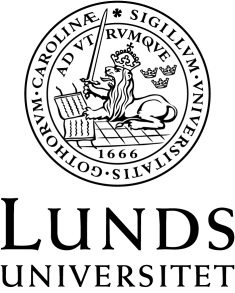 Institutionen för kulturvetenskaperFastställd av Institutionen för kulturvetenskaper 2013. Reviderad 2015-12-02 och 2018-12-06.KurslitteraturABMA15 Arkivvetenskap: Fysiska och digitala arkiv, 15 hp VÅRTERMINEN 2020Bodin, Sven & Sundqvist, Anneli (2005). Dokumentstyrning i processorienterade organisationer. Stockholm: Folkrörelsernas arkivförbund och Näringslivets arkivråd. ISBN: 91-973863-2-4. (108 s.) Bohlin, Alf (2015). Offentlighetsprincipen. 9. uppl. Stockholm: Norstedts juridik. ISBN: 9789139207108. (255 s.) Boman, Maria & Gidlöf, Anders (2018). Arkivbildarens handlingar. I: Hagström, Charlotte & Ketola, Anna (red). Enskilda arkiv. Lund: Studentlitteratur, s. 55- 69. ISBN 978-91-44-12244-1. (15 s.)Boman, Maria (2018). Leverans av arkivmaterial. I: Hagström, Charlotte & Ketola, Anna (red). Enskilda arkiv. Lund: Studentlitteratur, s. 71-87. ISBN 978-91-44-12244-1. (17 s.) Boman, Maria (2018). Att ordna och förteckna. I: Hagström, Charlotte & Ketola, Anna (red). Enskilda arkiv. Lund: Studentlitteratur, s. 55- 69. ISBN 978-91-44-12244-1. (15 s.) Breakell, Sue (2011). Encounters with the self: archives and research. I: Hill, Jennie (ed): The Future of Archives and Recordkeeping. A reader. London: Facet Publishing, s. 23-36. ISBN: 978-1-85604-666-4. (14 s.) Buckland, Michael K. (1997). What is a ‘Document’? Journal of the American Society for Information Science. 48 (9), s. 804–809. Tillgänglig via http://www.sims.berkeley.edu/~buckland/whatdoc.html [2017-12-08 (5 s.)Burell, Mats & Sjögren, Carina (2018). Information i verksamhet och arkiv. Regler och standarder med digitalt perspektiv. Föreningen för arkiv och informationsförvaltning. s. 19-160, 187-288, 257-331, 436-441. ISBN 9789163974304   (261 s.) Cook, Terry. (2001). Archival science and postmodernism: new formulations for old concepts. Archival Science. 2001:1, s. 3-24. (Tillgänglig via LUBSearch). (21 s.)Ewald, Fia (1992). Proveniensprincipen i teori och praktik i de enskilda arkiven. Arkiv, samhälle och forskning. 1992:3. s. 7-32. Tillgänglig via http://content.foreningshuset.se/KundMappar/7522/asf_1992_3_s1_50.pdf  [2018-11-29] (26 s.) Gidlöf, Leif (2005). Informationsfrihet eller historiedidaktik. Arkivens kulturarvsbevarande roll i egna och andra ögon. I: Aronsson & Hillström (red.). Kulturarvens dynamik. Det institutionaliserade kulturarvets förändringar, Linköpings universitet, skriftserie från Tema kultur och samhälle 2005:2. s. 218-229. Tillgänglig via http://www.diva-portal.org/smash/get/diva2%3A262115/FULLTEXT01.pdf [2018-11-29] (12 s.)Gränström, Claes, Lundquist, Lennart, & Fredriksson, Kerstin. (2000). Arkivlagen. Bakgrund och kommentarer. 2. uppl. Stockholm: Norstedts juridik. ISBN: 91-38-92492-7. (220 s.) Isacson, Maths & Olausson, Peter (2018).  De enskilda arkiven och framtiden. I: Hagström, Charlotte & Ketola, Anna (red). Enskilda arkiv. Lund: Studentlitteratur, s. 171-184. ISBN 978-91-44-12244-1. (14 s.) Lane, Victoria & Jenni Hill (2011). Where do we come from? What are we? Where are we going? Situating the archive and archivists. I: Hill, Jennie (ed): The Future of Archives and Recordkeeping. A reader. London: Facet Publishing, s. 3-22. ISBN: 978-1-85604-666-4. (20 s.) Ottosson, Per-Gunnar (2000). Internationella standarder för arkivbeskrivning: ISAD (G) och EAD. Arkiv, samhälle och forskning 2000 (2), s. 34–49. Tillgänglig via http://content.foreningshuset.se/KundMappar/7522/asf_2000_2_s1_49.pdf [2017-12-08] (15 s.) Redovisa verksamhetsinformation. Vägledning till Riksarkivets föreskrifter om arkivredovisning. Tillgänglig via https://riksarkivet.se/Media/pdf-filer/VägledningSkrift.pdf [2017-12-08] (43 s.) Riksarkivets föreskrifter (RA-FS) 2008:4. Tillgänglig via https://riksarkivet.se/rafs?pdf=rafs/RA-FS%202008-04.pdf [2017-12-08] (5 s.) Saarenheimo, Juhani (1997). Clio eller Mnemosynes tjänare? De västerländska arkivens uppfattning om sin uppgift och roll under olika tider. Arkiv, samhälle och forskning. 1997:2. s. 57-71. Tillgänglig via http://content.foreningshuset.se/KundMappar/7522/asf_1997_2_s57_104.pdf [2018-111-29] (14 s.) Simonsson, Örjan & Christina Sirtoft Breitholtz (2018). Att bevara arkiv. I: Hagström, Charlotte & Ketola, Anna (red). Enskilda arkiv. Lund: Studentlitteratur, s. 113-144. ISBN 978-91-44-12244-1. (32 s.) Snickars, Pelle (2005). Arkiv, kulturarv och audiovisuella medier. I: Aronsson & Hillström (red.). Kulturarvens dynamik. Det institutionaliserade kulturarvets förändringar, Linköpings universitet, skriftserie från Tema kultur och samhälle 2005:2. s. 209-217. Tillgänglig via http://www.diva-portal.org/smash/get/diva2%3A262115/FULLTEXT01.pdf [2018-11-29] (9 s.)Tegnhed, Eva (2018) Arkiv är till för att användas. I: Hagström ,Charlotte & Ketola, Anna (red). Enskilda arkiv. Lund: Studentlitteratur, s. 145-170. ISBN 978-91-44-12244-1. (26 s.) Summa: 1147 sidor Referenslitteratur ABM – En antologi om samverkan mellan arkiv, bibliotek och museer, ABM Resurs 2005. Tillgänglig via  http://www.abmresurs.se/?s=en+antologi  [2017-12-08] (149 s.) Smedberg, Staffan (2008). Att ordna och förteckna arkiv. 8. uppl. Saltsjö-Boo: S. Smedberg. (63 s.) Fjaestad, Monika red (1999): Tidens tand: förebyggande konservering: magasinshandboken. Stockholm: Riksantikvarieämbetet. ISBN:91-7209-135-5. s.142-152. Valda delar, t ex Pappersdokument, s. 142-152. (11 s.), Mikroorganismer, s. 327-356. (20 s.), Katastrofberedskap s. 347-354. (8 s.), Skadedjur – vilka äter vad? s. 309-326. (18 s.)